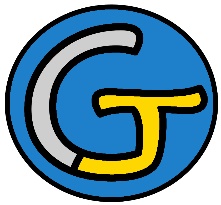 Rallye Lecture Cycle 3Le marin et l’araignée merveilleuseMyriam Harry (éditions Lire C’est Partir)Le marin et l’araignée merveilleuseMyriam Harry (éditions Lire C’est Partir)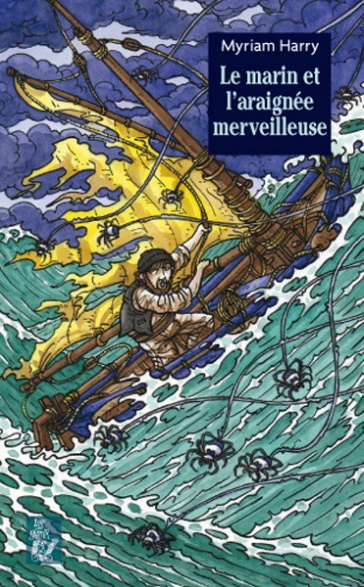 1 - Comment le marin se retrouve-t-il sur la première île ?	a) À cause d’un incendie sur son bateau.	b) À cause d’un trou dans son bateau.	c) À cause d’une tempête.1 - Comment le marin se retrouve-t-il sur la première île ?	a) À cause d’un incendie sur son bateau.	b) À cause d’un trou dans son bateau.	c) À cause d’une tempête.6 - Que demande le chef de la tribu au marin ?	a) Il lui demande de lui fabriquer du tissu.	b) Il lui demande de lui apprendre à pêcher.	c) Il lui demande de rentrer chez lui.2 - Que mange-t-il au début ?	a) Il ne mange que des bananes.	b) Il ne mange que des noix de coco.	c) Il ne mange que des fraises.2 - Que mange-t-il au début ?	a) Il ne mange que des bananes.	b) Il ne mange que des noix de coco.	c) Il ne mange que des fraises.7 - Quand il va dans la forêt, que fabrique le marin ?	a) Il fabrique des meubles en bois.	b) Il fabrique des flûtes.	c) Il fabrique des toupies.3 - Qu’offre le marin aux araignées tous les matins ?	a) Il leur offre une pièce d’or.	b) Il leur offre du poisson.	c) Il leur offre des chaussons.3 - Qu’offre le marin aux araignées tous les matins ?	a) Il leur offre une pièce d’or.	b) Il leur offre du poisson.	c) Il leur offre des chaussons.8 - Pourquoi la tribu se réfugie-t-elle dans une grotte ?	a) À cause d’un grand incendie.	b) À cause d’une énorme tempête.	c) À cause d’une inondation impressionnante.4 - Que demande le marin aux araignées ?	a) Il leur demande de lui tricoter un pull.	b) Il leur demande de lui tricoter une voile.	c) Il leur demande de lui tricoter des rideaux.4 - Que demande le marin aux araignées ?	a) Il leur demande de lui tricoter un pull.	b) Il leur demande de lui tricoter une voile.	c) Il leur demande de lui tricoter des rideaux.9 - Que se passe-t-il alors ?	a) Le fils du chef disparait.	b) La femme du chef meurt. 	c) Le chef devient fou.5 - Quand il atterrit sur la seconde île, qu’envoient les habitants au marin ?	a) Ils lui envoient des flèches.	b) Ils lui envoient des pierres.	c) Ils lui envoient les chiens.5 - Quand il atterrit sur la seconde île, qu’envoient les habitants au marin ?	a) Ils lui envoient des flèches.	b) Ils lui envoient des pierres.	c) Ils lui envoient les chiens.10 - Que fabriquent les membres de la tribu pour remercier le marin ?	a) Ils lui fabriquent une cabane.	b) Ils lui fabriquent un cerf-volant.	c) Ils lui fabriquent un bateau.Rallye Lecture Cycle 3Rallye Lecture Cycle 3Rallye Lecture Cycle 3Rallye Lecture Cycle 3Rallye Lecture Cycle 3Le marin et l’araignée merveilleuseMyriam Harry (éditions Lire C’est Partir)Le marin et l’araignée merveilleuseMyriam Harry (éditions Lire C’est Partir)Le marin et l’araignée merveilleuseMyriam Harry (éditions Lire C’est Partir)Le marin et l’araignée merveilleuseMyriam Harry (éditions Lire C’est Partir)Le marin et l’araignée merveilleuseMyriam Harry (éditions Lire C’est Partir)Le marin et l’araignée merveilleuseMyriam Harry (éditions Lire C’est Partir)Le marin et l’araignée merveilleuseMyriam Harry (éditions Lire C’est Partir)Le marin et l’araignée merveilleuseMyriam Harry (éditions Lire C’est Partir)CORRECTIONCORRECTIONCORRECTIONCORRECTIONCORRECTION1 - Comment le marin se retrouve-t-il sur la première île ?c) À cause d’une tempête.1 - Comment le marin se retrouve-t-il sur la première île ?c) À cause d’une tempête.1 - Comment le marin se retrouve-t-il sur la première île ?c) À cause d’une tempête.1 - Comment le marin se retrouve-t-il sur la première île ?c) À cause d’une tempête.1 - Comment le marin se retrouve-t-il sur la première île ?c) À cause d’une tempête.1 - Comment le marin se retrouve-t-il sur la première île ?c) À cause d’une tempête.1 - Comment le marin se retrouve-t-il sur la première île ?c) À cause d’une tempête.6 - Que demande le chef de la tribu au marin ?a) Il lui demande de lui fabriquer du tissu.6 - Que demande le chef de la tribu au marin ?a) Il lui demande de lui fabriquer du tissu.6 - Que demande le chef de la tribu au marin ?a) Il lui demande de lui fabriquer du tissu.6 - Que demande le chef de la tribu au marin ?a) Il lui demande de lui fabriquer du tissu.6 - Que demande le chef de la tribu au marin ?a) Il lui demande de lui fabriquer du tissu.6 - Que demande le chef de la tribu au marin ?a) Il lui demande de lui fabriquer du tissu.2 - Que mange-t-il au début ?b) Il ne mange que des noix de coco.2 - Que mange-t-il au début ?b) Il ne mange que des noix de coco.2 - Que mange-t-il au début ?b) Il ne mange que des noix de coco.2 - Que mange-t-il au début ?b) Il ne mange que des noix de coco.2 - Que mange-t-il au début ?b) Il ne mange que des noix de coco.2 - Que mange-t-il au début ?b) Il ne mange que des noix de coco.2 - Que mange-t-il au début ?b) Il ne mange que des noix de coco.7 - Quand il va dans la forêt, que fabrique le marin ?b) Il fabrique des flûtes.7 - Quand il va dans la forêt, que fabrique le marin ?b) Il fabrique des flûtes.7 - Quand il va dans la forêt, que fabrique le marin ?b) Il fabrique des flûtes.7 - Quand il va dans la forêt, que fabrique le marin ?b) Il fabrique des flûtes.7 - Quand il va dans la forêt, que fabrique le marin ?b) Il fabrique des flûtes.7 - Quand il va dans la forêt, que fabrique le marin ?b) Il fabrique des flûtes.3 - Qu’offre le marin aux araignées tous les matins ?b) Il leur offre du poisson.3 - Qu’offre le marin aux araignées tous les matins ?b) Il leur offre du poisson.3 - Qu’offre le marin aux araignées tous les matins ?b) Il leur offre du poisson.3 - Qu’offre le marin aux araignées tous les matins ?b) Il leur offre du poisson.3 - Qu’offre le marin aux araignées tous les matins ?b) Il leur offre du poisson.3 - Qu’offre le marin aux araignées tous les matins ?b) Il leur offre du poisson.3 - Qu’offre le marin aux araignées tous les matins ?b) Il leur offre du poisson.8 - Pourquoi la tribu se réfugie-t-elle dans une grotte ?b) À cause d’une énorme tempête.8 - Pourquoi la tribu se réfugie-t-elle dans une grotte ?b) À cause d’une énorme tempête.8 - Pourquoi la tribu se réfugie-t-elle dans une grotte ?b) À cause d’une énorme tempête.8 - Pourquoi la tribu se réfugie-t-elle dans une grotte ?b) À cause d’une énorme tempête.8 - Pourquoi la tribu se réfugie-t-elle dans une grotte ?b) À cause d’une énorme tempête.8 - Pourquoi la tribu se réfugie-t-elle dans une grotte ?b) À cause d’une énorme tempête.4 - Que demande le marin aux araignées ?b) Il leur demande de lui tricoter une voile.4 - Que demande le marin aux araignées ?b) Il leur demande de lui tricoter une voile.4 - Que demande le marin aux araignées ?b) Il leur demande de lui tricoter une voile.4 - Que demande le marin aux araignées ?b) Il leur demande de lui tricoter une voile.4 - Que demande le marin aux araignées ?b) Il leur demande de lui tricoter une voile.4 - Que demande le marin aux araignées ?b) Il leur demande de lui tricoter une voile.4 - Que demande le marin aux araignées ?b) Il leur demande de lui tricoter une voile.9 - Que se passe-t-il alors ?a) Le fils du chef disparait.9 - Que se passe-t-il alors ?a) Le fils du chef disparait.9 - Que se passe-t-il alors ?a) Le fils du chef disparait.9 - Que se passe-t-il alors ?a) Le fils du chef disparait.9 - Que se passe-t-il alors ?a) Le fils du chef disparait.9 - Que se passe-t-il alors ?a) Le fils du chef disparait.5 - Quand il atterrit sur la seconde île, qu’envoient les habitants au marin ?a) Ils lui envoient des flèches.5 - Quand il atterrit sur la seconde île, qu’envoient les habitants au marin ?a) Ils lui envoient des flèches.5 - Quand il atterrit sur la seconde île, qu’envoient les habitants au marin ?a) Ils lui envoient des flèches.5 - Quand il atterrit sur la seconde île, qu’envoient les habitants au marin ?a) Ils lui envoient des flèches.5 - Quand il atterrit sur la seconde île, qu’envoient les habitants au marin ?a) Ils lui envoient des flèches.5 - Quand il atterrit sur la seconde île, qu’envoient les habitants au marin ?a) Ils lui envoient des flèches.5 - Quand il atterrit sur la seconde île, qu’envoient les habitants au marin ?a) Ils lui envoient des flèches.10 - Que fabriquent les membres de la tribu pour remercier le marin ?c) Ils lui fabriquent un bateau.10 - Que fabriquent les membres de la tribu pour remercier le marin ?c) Ils lui fabriquent un bateau.10 - Que fabriquent les membres de la tribu pour remercier le marin ?c) Ils lui fabriquent un bateau.10 - Que fabriquent les membres de la tribu pour remercier le marin ?c) Ils lui fabriquent un bateau.10 - Que fabriquent les membres de la tribu pour remercier le marin ?c) Ils lui fabriquent un bateau.10 - Que fabriquent les membres de la tribu pour remercier le marin ?c) Ils lui fabriquent un bateau.Question1234455678910Points111111111111